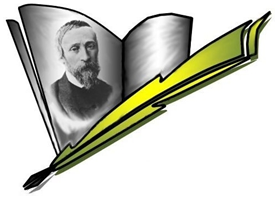 Program rozwojuGimnazjum im. Ignacego Łukasiewicza w Krośnicachna lata 2013  -  2018współfinansowany ze środków Europejskiego Funduszu SpołecznegoOpracowany przez Szkolny Zespół Wdrożeniowy ds. programu w składzie :Dyrektor Zespołu - Szkół i Przedszkola – Wiesława WysopalKoordynatorzy - Andrzej Biały i Dariusz Kaliszczak             			Przewodniczący Zespołów Przedmiotowych – Anna Wietrzyńska, Beata Wojtaszek, Marzanna KędziaSpis treści:Misja szkoły……………………………………………………………………………….	str.  3Rozdział IPOSTANOWIENIA OGÓLNE.................................................................................	str.  3Rozdział IICELE  DZIAŁAŃ  W  PROGRAMIE........................................................................        str.   4OPIS I DIAGNOZA (OCENA) STANU WYJŚCIOWEGO....................................         str.   5Rozdział IIIANALIZA  I  WIZJA ROZWOJU PLACÓWKI.....................................................        str.   9Rozdział IVPLAN DZIAŁANIA NA LATA 2009 – 2013 I JEGO REALIZACJA......................      str.  19Rozdział VMONITOROWANIE REALIZACJI PLANU.........................................................         str.  23Rozdział VIPRZEGLĄD (OCENA) SYTUACJI W TRAKCIE REALIZACJI PROGRAMU ........  str.  25Misją Zespołu Szkół i Przedszkola w Krośnicach jest przygotowanie powierzonych nam dzieci i młodzieży do dalszej edukacji, aktywnego i twórczego uczestnictwa w życiu społecznym, wspieranie jej aktywnego rozwoju poprzez efektywne kształcenie i wychowanie w ścisłej współpracy z rodziną. Szkoła promuje humanistyczny system wartości, tolerancyjne podejście do drugiego człowieka respektując wartości chrześcijańskie.Istniejemy po to, aby w atmosferze odpowiedzialności, uczciwości, kreatywności i dążenia do sukcesu towarzyszyć uczniom na drodze do poznania i spełnienia siebie.            Rozdział IPOSTANOWIENIA OGÓLNEDokonujące się w szybkim tempie zmiany społeczne i gospodarcze inspirują Szkoły - również naszą - do modyfikowania dotychczasowego procesu nauczania, do postawienia pytania: Jak w nowych warunkach prowadzić i rozwijać kształcenie ?Wyzwaniem dla całej edukacji (w tym dla naszego Zespołu Szkół i Przedszkola) staje się globalna ekonomia, zmiany technologiczne, umiędzynarodowienie, rozwój technik masowej komunikacji, konkurencja na rynku pracy.W takiej sytuacji strategię rozwoju szkoły musimy potraktować jako element większego systemu programowania uwzględniającego różne poziomy: szkolny, lokalny, regionalny, krajowy. Warunkiem efektywnej realizacji naszego programu rozwoju jest zharmonizowanie go ze wszystkimi w/w obszarami.Dlatego bazą dla sformułowania zasadniczych celów i zadań naszej szkolnej strategii są priorytety zawarte w dokumentach strategicznych.Dokumenty programowe określające ogólną wizję rozwoju oświaty, formułujące cele dla tego sektora, a tym samym dla naszej szkoły, to :Strategia Lizbońska Odnowiona Strategia Lizbońska Wspólnotowy Program LizbońskiStrategia Rozwoju Kraju 2007 – 2013Strategia Rozwoju Województwa Dolnośląskiego do 2020 roku.ZALECENIE PARLAMENTU EUROPEJSKIEGO I RADY z dnia 18 grudnia 2006 r. w sprawie kompetencji kluczowych w procesie uczenia się przez całe życie (2006/962/WE)Rozporządzenie Ministra Edukacji Narodowej z dnia 23 12 2008r w sprawie podstawy programowej wychowania przedszkolnego oraz kształcenia ogólnego w poszczególnych typach szkół, DZ. U. z 2009r. Nr 4, poz.17.Rozdział IIWIZJA  I  CELE DZIAŁAŃ  W  PROGRAMIEIstotnym krokiem na drodze przygotowania programu rozwoju naszego Zespołu Szkół i Przedszkola w Krośnicach jest wykreowanie – w nawiązaniu do ogólnej koncepcji rozwoju oświaty - wizji naszej placówki. Kreowanie wizji szkoły oraz programowanie jej rozwoju jest szansą na :lepsze wykorzystanie posiadanych zasobów (ludzkich i materialnych)reagowanie na wyzwania środowiska lokalnego, a także współczesnego świata,poszerzanie oferty edukacyjnej szkoły, która stanowi o jej konkurencyjności włączanie całej społeczności szkolnej w programowanie rozwoju szkołyintegrację  środowiska na rzecz osiągania wysokiej jakości pracyzmniejszanie różnic i podnoszenie poziomu nauczania wspieranie indywidualnych zainteresowań i zdolności każdego ucznia ze szczególnym uwzględnieniem umiejętności kluczowych Przewidywane efekty: Dążenie do uzyskiwania wysokich wyników ze sprawdzianów i egzaminów zewnętrznych oraz konkursów przedmiotowych i międzyprzedmiotowych.Zaspokajanie potrzeb i oczekiwań uczniów, rodziców i nauczycieli.Sformułowanie wizji oraz przygotowanie Strategii rozwoju winno być poprzedzone dokonaniem analizy sytuacji wyjściowej. Ocena sytuacji wyjściowej Zespołu Szkół i Przedszkola w Krośnicach została zrealizowana poprzez : zgromadzenie istniejących informacji statystycznychprzegląd zapisów w istniejących dokumentach o charakterze strategicznymzgromadzenie opinii przedstawicieli kluczowych osób i instytucji.przeprowadzone ankiety i analizy np. Analiza SWOTOPIS  I  DIAGNOZA  (OCENA) STANU  WYJŚCIOWEGOŚRODOWISKOZespół Szkół i Przedszkola funkcjonuje w gminie Krośnice, w powiecie milickim, północno – wschodniej części województwa dolnośląskiego.  Gminę (obejmującą powierzchnię 17 873 ha) tworzy 25 wsi, w tym 22 sołectw.Gminę zamieszkuje 8024 mieszkańców. Jest to ludność w większości napływowa - przesiedleńcy z dawnych Kresów Wschodnich i Wielkopolski. Większość dorosłych mieszkańców posiada podstawowe lub zasadnicze wykształcenie. Nieliczna grupa zdobyła wykształcenie średnie i wyższe. Specyfiką Gminy jest jej lokalizacja na terenie Parku Krajobrazowego „Dolina Baryczy”.Większa część mieszkańców Gminy pracuje w rolnictwie oraz innych pokrewnych działach gospodarki np. leśnictwie, rybactwie, sadownictwie. Nie wszyscy jednak znajdują zatrudnienie. Z tego też względu wielu mieszkańców podejmuje się prac sezonowych oraz wyjeżdża za granicę w celach zarobkowych. Niestety, wiąże się to z dłuższą nieobecnością osób dorosłych (rodziców) w domu. Jest to zjawisko szczególnie niekorzystne dla pozostających bez opieki dzieci i nastoletniej młodzieży. BAZA  SZKOŁYZespół Szkół i Przedszkola w Krośnicach to placówka publiczna. Funkcjonuje w 2 budynkach  usytuowanych w  miejscowości Krośnice. Uczniowie korzystają z hali sportowej  oraz z boisk sportowych Centrum Edukacyjno Turystyczno Sportowego w Krośnicach, znajdujących się w sąsiedztwie szkoły.Kuchnia szkolna zapewnia posiłek dla uczniów szkoły podstawowej i gimnazjum objętych opieką GOPS.Świetlica czynna jest codziennie od godziny 7.00 do 15.30.  Odbywają się w niej zajęcia opiekuńczo - wychowawcze dla młodzieży oczekującej na rozpoczęcie zajęć lub na dowozy. ZATRUDNIENIE W Zespole Szkół i Przedszkola w Krośnicach zatrudnionych jest 38 nauczycieli:w pełnym wymiarze   32 w niepełnym                 6    100%  nauczycieli ma pełne kwalifikacje zawodowe 46% ma kwalifikacje do nauczania 2  przedmiotów14% ma kwalifikacje do nauczania 3 przedmiotówStruktura organizacyjna  Zespołu Szkół i Przedszkola w Krośnicach na dzień 1 września 2009rokuUCZNIOWIENową sytuacją dla szkoły jest pojawienie się w niej dzieci z Domu Dziecka.W Zespole Szkół i Przedszkola w Krośnicach funkcjonują 3 placówki oświatowe:PrzedszkoleSzkoła PodstawowaGimnazjumŁącznie w Zespole uczy się 458 uczniów w 22 oddziałach. Średnia liczba uczniów przypadających na jeden oddział wynosi 20 osób.Uczniom stwarza się możliwość wszechstronnego rozwoju zainteresowań. Wsparciem objęci są zarówno uczniowie zdolni, jak i wykazujący trudności w nauce. Istnieją różne koła zainteresowań, organizowane są zajęcia wyrównawcze.Nauczyciele opracowali program pracy z uczniem mającym trudności w nauce matematyki, realizowany jest program regionalny „Poznajemy Krośnice”.Opracowuje się corocznie kalendarz imprez szkolnych, działania w zakresie profilaktyki, opieki i wychowania. W Zespole działają też aktywnie Samorządy Uczniowskie. Ważnym elementem procesu edukacyjnego jest również współpraca z rodzicami i środowiskiem lokalnym. W szkole funkcjonuje Rzecznik Praw Ucznia.Szkoła dba o promocję zdrowego stylu życia uczestnicząc w programach Szklanka mleka, Owoce w szkole. Realizuje też programy prozdrowotne. Podejmujemy liczne działania na rzecz ekologii: uczestniczymy w programachZbieramy zużyte baterie50/50 bezinwestycyjne oszczędzanie energiiAkcji ekologicznej „Sprzątanie świata”Sadzimy dęby w Dolinie BaryczyAkcja żabaUczniowie aktywnie uczestniczą w ocalaniu śladów polskiej historii na Kresach. Uczestniczą w spotkaniach środowiskowych i akcjach organizowanych oddolnie m. in.: kwestach na lokalnych cmentarzach a także w akcjach i projektach Telewizji Polskiej we Wrocławiu i Kuratorium Oświaty – wakacyjnym dziele pomocy polskim cmentarzom „ Mogiłę pradziada ocal od zapomnienia”, akcji „ Znicze” oraz „ Dary na Kresy”. Realizację działań opiekuńczo-wychowawczych szkoły wspiera wiele instytucji, m.in. : Urząd Gminy Krośnice, Gminny Ośrodek Pomocy Społecznej, Gminna Komisja Rozwiązywania Problemów Alkoholowych, Centrum Edukacyjno Turystyczno Sportowe, Gminny Zespół Kultury i Bibliotek, Powiatowe Centrum Edukacyjne i Psychologiczno - Pedagogiczne w Miliczu, Policja, Parafie Rzymsko – Katolickie w Wierzchowicach i Krośnicach, kuratorzy sądowi, sadownicy, Nadleśnictwo, Bank Spółdzielczy.	Od czasu wyboru patrona dla Szkoły Podstawowej i Gimnazjum, trwa współpraca z Podziemnym Magazynem Gazu w Wierzchowicach. Ostatnio nawiązana została współpraca z fundacją PGNiG im. Ignacego Łukasiewicza w Warszawie.DOWOŻENIE  UCZNIÓWDo Zespołu Szkół i Przedszkola uczęszczają uczniowie z terenu całej Gminy. Są to mieszkańcy wsi : Krośnice, Wierzchowice, Dąbrowa, Świebodów, Dziewiętlin, Wąbnice, Czarnogoździce oraz  Żeleźniki, Police.Rozdział IIIANALIZA I WIZJA ROZWOJU PLACÓWKIJesteśmy Zespołem Szkół i Przedszkola, który:cieszy się zaufaniem społecznym i uznaniem w środowisku;legitymuje się wysoko wykwalifikowaną kadrą nauczycielską, z dużym doświadczeniem i profesjonalizmem w działaniu;posiada kadrę nauczycielską, która systematycznie doskonali swoje umiejętności poprzez udział w szkoleniach zewnętrznych, WDN i samokształcenie;kształci i wychowuje dzieci i młodzież w atmosferze życzliwości, otwartości i poczuciu bezpieczeństwa, przy indywidualnym podejściu do każdego ucznia;kształtuje osobowość ucznia i właściwe postawy społeczno – moralne;umożliwia uczniom prezentację swoich osiągnięć w konkursach zewnętrznych i wewnątrzszkolnych;profesjonalnie przygotowuje uczniów do sprawdzianów i egzaminów zewnętrznych;umożliwia kontynuację edukacji w wybranych przez uczniów typach szkół średnich;otacza opieką uczniów o szczególnych potrzebach edukacyjnych, wychowawczych i socjalnych;propaguje zdrowy styl życia;realizuje programy profilaktyczne, ekologiczne;współpracuje z rodzicami, ze środowiskiem lokalnym i innymi instytucjami działającymi na rzecz edukacjiNASZ UCZEŃ:Wizja rozwoju Zespołu Szkół i Przedszkola w Krośnicachna lata: 2013-2018Jako szkoła XXI wieku chcemy realizować zadania edukacyjno-wychowawcze z wykorzystaniem najnowszych metod, urządzeń, środków technicznych oraz informatycznych. Istotnym ogniwem tych przemian będzie zaangażowana, solidnie przygotowana merytorycznie i metodycznie  kadra pedagogiczna.Efektywność procesu edukacji podniesie integracja ze środowiskiem, aktywna współpraca z rodzicami i mieszkańcami naszej gminy.Zespół Szkół i Przedszkola w Krośnicach ma ambicję być placówką, która edukuje młodzież, wspiera jej uzdolnienia, aktywizuje uczniów, by w przyjaznej i bezpiecznej atmosferze rozwijali swoje zdolności i umiejętności do życia w dojrzałym, demokratycznym społeczeństwie.Nasz cel ogólny to:korzystanie w pracy z najnowszych informacji oraz skutecznego stosowania współczesnych technologii informacyjnych i komunikacyjnych przez nauczycieli i uczniów w procesie nauczania-uczenia się.ANALIZA SWOT - mocne i słabe strony szkołyDIAGNOZADiagnoza w obszarze kształceniaDiagnoza w obszarze wychowania, opieki i profilaktykiDiagnoza w obszarze zarządzaniaRozpoznanie sytuacji wewnętrznej i zewnętrznej- analiza mocnych i słabych stron placówki (analiza SWOT)Diagnoza w obszarze kształceniaDiagnoza w obszarze wychowania, opieki i profilaktykiDiagnoza w obszarze zarządzaniaWnioski:mobilizować nauczycieli do twórczej i efektywnej pracydbać o właściwe stosunki międzyludzkie w szkolepozyskiwać fundusze na polepszenie bazy szkołyzachęcać rodziców do współpracy ze szkołąpromocja szkołyMatryca krzyżowa do analizy SWOT :WNIOSEK KOŃCOWY :Przygotowanie i wdrożenie  programu rozwoju może w istotny sposób wpłynąć na wzbogacenie procesu edukacyjnego w naszej placówce, szczególnie w nauczaniu przedmiotów matematyczno - przyrodniczych, rozwijania kompetencji kluczowych ze względu na wielostronne i bogate możliwości programowe i sprzętowe oferowane w ramach TIK.Spostrzeżenia wynikające z analizy SWOT będą uwzględnione w realizacji planowanego rozwoju szkoły. Wyodrębnione grupy wskaźników zostaną poddane różnym działaniom :mocne strony szkoły		 - wzmacnianiesłabe				- minimalizacjaszanse			           - wykorzystaniezagrożenia		          - przeciwdziałanie.Rozdział IVPLAN DZIAŁANIA NA LATA 2013 – 2018 I JEGO REALIZACJARozdział VMONITOROWANIE REALIZACJI  PROGRAMUProces wdrażania programu rozwoju będzie monitorowany poprzez analizę wybranych wskaźników. Badanie stopnia osiągania celów strategii będzie prowadzone na bieżąco, zgodnie z przyjętym w każdym roku szkolnym rocznym planem pracy i planem nadzoru pedagogicznego dyrektora szkoły.Podczas monitorowania zostaną zastosowane następujące metody i techniki (m.in.) :obserwacjaanaliza dokumentów dane statystycznespotkania zespołów rady pedagogicznejtesty sprawdzające poziom wiedzy i umiejętności uczniówobserwacja (dyrektora i koleżeńskie) zajęć lekcyjnych, pozalekcyjnych, uroczystości szkolnych i środowiskowych.Osobami odpowiedzialnymi za prowadzenie monitoringu są:Dyrektor szkołySzkolny Zespół Wdrożeniowy ds. programu.Rozdział VIPRZEGLĄD  (OCENA)  SYTUACJI W  TRAKCIE  REALIZACJI  PROGRAMU- ewaluacja „Pięcioletniego programu rozwoju szkoły na lata 2013 - 2018”Ewaluacja działań podejmowanych w ramach programu będzie się odbywać na spotkaniach Szkolnego Zespołu Wdrożeniowego do spraw programu oraz na plenarnych posiedzeniach Rady Pedagogicznej.Odpowiedzialny za właściwe przeprowadzanie ewaluacji jest :Szkolny Zespól Wdrożeniowy ds. programu w składzie :Dyrektor Zespołu Szkół i Przedszkola w KrośnicachKoordynatorzyPrzewodniczący Zespołów Przedmiotów HumanistycznychPrzewodniczący Zespołów Przedmiotów Matematyczno - PrzyrodniczychBibliotekarka - opiekun Szkolnego Centrum Informacji MultimedialnejCelem ewaluacji jest  :sprawdzenie funkcjonowania programu w praktyce szkolnej oraz jego modyfikacja.Ewaluacji będą podlegać zadania realizowane we wszystkich obszarach pracy szkoły :Zarządzanie i organizacjaKształcenieWychowanie i opiekaInformacje niezbędne do przeprowadzenia ewaluacji będą pozyskiwane poprzez : ankietowanie (przeprowadzone wśród wszystkich podmiotów szkolnych)analizę szkolnej dokumentacji bezpośrednie rozmowy z uczniami i rodzicami, wywiady i dyskusjesprawozdania z podejmowanych działań szkolnych zespołów przedmiotowych i zadaniowych – wymiana uwag, spostrzeżeń oraz własnych doświadczeń.Kryteria ewaluacji : zgodność Programu ze strategicznymi dokumentami oraz obowiązującymi przepisami.adekwatność założeń Programu do potrzeb i oczekiwań.znajomość przez wszystkie podmioty szkolne, akceptacja założeń.stopień realizacji założonych celów i zadań.Wyniki i wnioski z ewaluacji będą przedstawiane Radzie Pedagogicznej i posłużą do ewentualnej modyfikacji Programu Rozwoju Szkoły.Program został zatwierdzony do realizacji przez Radę Pedagogiczną w dn. 29.10.2013r. Uchwałą nr 5/2013/2014.AdministracjaAdministracjaAdministracjaObsługaObsługastanowiskoliczba osóbliczba osóbstanowiskoliczba osóbDyrektor11woźny-palacz2Wicedyrektor11sprzątaczki7Główny Księgowy11konserwator1Sekretarka11kucharz2st. referent d/s płac11pomoc kuchenna2specjalista d/s kadrowych11pomoc nauczyciela1intendent - magazynier11pomoc administr. - biurowa11Razem:Razem:815PlacówkaLiczba oddziałówLiczba dzieciPrzedszkole250Przedszkole3 oddziały „0”73Szkoła Podstawowa12235Gimnazjum5100Razem22458MIEJSCOWOŚĆLICZBA UCZNIÓW dojeżdżających w roku szk. 20013/2014A )  Gmina KrośniceTrasa Iautobus szkolnyDziewiętlinWąbnice189A )  Gmina KrośniceTrasa  IIautobus szkolnyŚwiebodówCzarnogoździce327A )  Gmina KrośniceTrasa IIIautobus PKS-     Police-     Żeleźniki614A )  Gmina KrośniceDąbrowaWierzchowice742Łącznie135ROZWÓJ INTELEKTUALNYUczeń posiada rzetelną wiedzę, zgodną z jego kierunkiem kształcenia, dostrzega przydatność swojej edukacji w praktyce życia codziennego, jak również w swojej przyszłości (karierze) zawodowej.Uczeń posiada orientację w zdobyczach nowych technologii, przede wszystkim informacyjnych, potrafi je świadomie i selektywnie wykorzystywać  w zdobywaniu wiedzy i rozeznania we współczesnym świecie.ROZWÓJ MORALNY I DUCHOWYUczeń potrafi dokonywać wyborów, w których kieruje się przede wszystkim priorytetami moralnymi i etycznymi, szanuje poglądy, zdanie czy wyznanie innych, potrafi  bronić własnego zdania. Uczeń jest asertywny i kreatywny w działaniu, otwarty (potrafi umiejętnie komunikować się z otoczeniem),potrafi współpracować z grupą, podejmować decyzje, krytycznie oceniać sytuacje i informacje, dąży do samodzielnego pogłębiania wiadomości.Uczeń jest zdyscyplinowany i odpowiedzialny, potrafi zadbać o bezpieczeństwo swoje i innych.ROZWÓJ SPOŁECZNYUczeń szanuje wspólne dobro, będące podstawą życia społecznego, ma świadomość swego miejsca  w społeczeństwie i państwie, jest świadomy swoich obywatelskich obowiązków.ROZWÓJ EMOCJONALNYUczeń potrafi rozpoznać, nazwać i rozmawiać o swoich emocjach, jak również zapanować nad nimi, gdy sytuacja tego wymaga.Akceptuje siebie i innych, kieruje własnym rozwojem.ROZWÓJ FIZYCZNYUczeń jest sprawny fizycznie, potrafi zadbać o swoją Kondycję fizyczną, a tym samym o swoje zdrowie.Mocne stronySłabe stronyodpowiednio wykształcona kadranauczyciele wymieniają się doświadczeniamiwielu nauczycieli uzyskało awans na stopień nauczyciela dyplomowanegoszkoła posiada pracownię komputerową, bibliotekę, halę sportową, aulę, pracownię języków obcychnauczyciele wspierają uczniów z trudnościami  i zdolnychw szkole funkcjonuje WSO, każdy nauczyciel ma opracowany PSOobjęcie wychowaniem przedszkolnym dzieci w wieku 3-6 latwiększość uczniów uczęszcza na zajęcia dodatkowe-wyrównawcze, koła zainteresowańw szkole prowadzi się analizę wyników sprawdzianu i egzaminu, a wnioski są wdrażane w życiena hospitacjach zauważono, że wielu nauczycieli nie wykorzystuje dostępnych pomocy naukowychksięgozbiór biblioteczny ubogi ze względu na małą powierzchnię biblioteki ( część książek w magazynie )niska motywacja uczniów do naukiniskie zainteresowanie rodziców osiągnięciami uczniówniewystarczająca liczba pomieszczeń klasowych do liczby uczniówprzeciągający się remont części żywieniowej ( kuchnia i stołówka)tylko jedna pracownia informatyczna dla uczniów od I-VI kl. Szkoły podstawowej i I-III kl. Gimnazjumbrak pomieszczeń specjalistycznych (pracownia do zajęć technicznych,  pomieszczenia psychologa)brak etatu dla administratora szkolnej sieci komputerowejSzanseZagrożeniamniej liczne klasypozytywne zainteresowanie szkołą i jej problemami ze strony organu prowadzącegowalory przyrodnicze środowiskanowoczesny budynek szkolny i dostęp do infrastruktury sportowejzmniejszająca się liczba dziecimałe zainteresowanie wynikami edukacyjnymi ze strony rodzicówduża liczba rodzin dysfunkcyjnych uczniów zwiększająca się liczba uczniów z mikrodeficytamiMocne stronySłabe stronyw szkole działa Rada Rodziców.Nauczyciele systematycznie organizują spotkania z rodzicaminad bezpieczeństwem uczniów szkoła czuwa we współpracy z policją, strażą pożarną, GOPSw szkole są opracowywane i wdrażane programy wychowawcze, profilaktyczneW szkole działa SUDobra współpraca z lokalnymi instytucjamiUczniowie maja zapewnioną opiekę przed rozpoczęciem zajęć, w czasie zajęć obowiązkowych  i do odjazdu autobusu szkolnegorozwijane są zainteresowania uczniów na zajęciach dodatkowych większość uczniów właściwie się zachowujesą rodzice którzy nie uczestniczą w zebraniach klasowych, nie interesują się edukacją swego dzieckaprzeciągający się remont części żywieniowej szkoły ( kuchni i stołówki )higienistka szkolna jest tylko 2 razy w tygodniu brak ogrodzenia wokół szkołyczęść uczniów w sposób nieodpowiedzialny traktuje swoje obowiązkibrak konsekwencji w egzekwowaniu systemu  karszansezagrożeniapozytywny wizerunek szkoły w środowiskubardzo dobra współpraca z lokalnymi instytucjamiwspółpraca z PGN i G -Magazyn Gazu Wierzchowice niekonsekwencja ze strony rodziców, w wychowaniu dzieci oraz nie wspomaganie w tym procesie nauczycielizwiększająca się liczba ubożejących rodzin i dysfunkcyjnychMocne stronySłabe stronykadra pedagogiczna szkoląca się, aktywna, chętna do pracynauczyciel są otwarci na nowe metody, formy pracynadzór pedagogiczny jest planowany i jawny dla wszystkich nauczycieliwnioski z nadzoru są wdrażane w życiebrak bloku żywieniowegoszansezagrożeniaduże zaangażowanie nauczycieli w pracę zawodowąchęć współpracy między nauczycielami, oraz dobra współpraca z organem prowadzącymotwartość nauczycieli na zmianywprowadzenie innowacji w organizację pracy szkołybrak stabilności zawodowej, brak zainteresowania działalnością szkoły ze strony części rodzicówprzerost biurokracjiSzanse generowane przez otoczenie :Szanse generowane przez otoczenie :Zagrożenia generowane przez otoczenie :Zagrożenia generowane przez otoczenie :Silne strony 1212Wyposażenie sprzętowe szkołyWyposażenie sprzętowe szkoły  pozwala na prawidłową realizację podstawowych zadań edukacyjnych szkoły oraz wzbogaca ofertę edukacyjnąMając dobry sprzęt     w placówce realizujemy dodatkowe zdania, które usprawnią i unowocześnią proces edukacyjny.Kolejne lata eksploatacji sprzętu powodują  jegodekapitalizację i zwiększoną awaryjnościąKonieczność wymiany sprzętu szkolnego może ograniczać zakup innych rzeczy służących do rozwoju bazy szkoły.Przygotowanie kadry szkoły Dobrze przygotowana i aktywna kadra zwiększa szansę na realizację podstawowych i dodatkowych zadań szkoły.Ustawiczne doskonalenie nauczycieli i podnoszenie swoich kwalifikacji pozwala na realne stosowanie  nowych technologii edukacyjnych w pracy z uczniami.Brak praktycznych działań nauczycieli nie pozwalana wykorzystanie w praktyce zdobytych umiejętności.Dodatkowe, ustawiczne kursy doskonalące mogą zniechęcić nauczycieli do efektywnego uczestnictwa w kolejnych szkoleniachPrzygotowanie uczniów Realizacja programu Rozwoju Szkoły pozwoli na uzyskiwanie dobrych i porównywalnych wyników w nauce.Uczniowie mający dobry i szeroki dostęp do bazy szkolnej (a szczególnie sprzętu TIK ) mogą rozwijać swoją wiedzę i umiejętności.Ograniczoy dostęp do komputerów i Internetu może spowodować brak motywacji  uczniów do dodatkowych zadań szkolnych.Brak  skutecznego dozoru rodziców, opiekunów i nauczycieli oraz motywacji do naukimoże ograniczać możliwości w wykorzystywaniu sprzętu TIK niezgodnie z jego przeznaczeniem.Szkoła – rodzice – dom ucznia Dobra współpraca szkoły z domem rodzinnym ucznia oraz zaangażowanie rodziców środowiska lokalnego będzie sprzyjać realizacji podstawowych i dodatkowych zadań szkoły.Rodzice uczniów  zaangażowanych w rozwój szkoły przyczynią się douzyskiwania sukcesów edukacyjnych i wychowawczych dzieci.Wykorzystanie sprzętu TIK może ograniczyć kontakt rodziców i opiekunów ze szkołą oraz może spowodować rozbieżność w znalezieniu wspólnych oczekiwań Postawa bierna rodziców , nauczycieli w pracy ucznia ze sprzętem komputerowym  z dostępem do Internetu może być wykorzystana do realizacji innych zadań niż edukacyjne.Słabe strony 1212Wyposażenie sprzętowe szkoły Ograniczenia prędkości Internetu mogą zakłócić pracę szkoły w sieci.Organ prowadzący szkołę, dyrekcja i rodzice uczniów będą dążyć do rozbudowy bazy szkoły.Brak funduszy gminnych i kryzys ekonomiczny może w istotny sposób ograniczyć rozbudowę bazy szkoły.Priorytetem działań gminy i rodziców będzie rozbudowa bazy szkoły. Brak pozytywnych zmian w bazie sprzętowej szkoły może wywołać negatywne nastawienie nauczycieliPrzygotowanie kadry szkoły Brak funduszy własnych nauczycieli na dokształcanie może stymulować procesy samokształcenia i wewnątrzszkolnego doskonalenia.Program rozwoju wymusza większą aktywność nauczycieli w zakresie doskonaleniaBrak wymiernych efektów stosowania nowoczesnych metod nauczania jest podstawą do ograniczania działań w tym zakresieNiska samoocena umiejętności n-la w procesie edukacyjnym może być przyczyną małego zainteresowania we wprowadzaniu lub unikaniu nowości edukacyjnychPrzygotowanie uczniów Wymiana doświadczeń z rówieśnikami jest szansą na stymulację działań uczniówOgraniczenia formalne i techniczne w dostępie do sprzętu i TIK może być dobrym argumentem do poszukiwań przez ucznia alternatywnych źródeł informacji i dużej samodzielności twórczej.Utrudniony dostęp uczniów do pracowni komputerowych i oprogramowania edukacyjnego nie pozwoli na przyrost jego wiedzy i umiejętności szkolnych.Niepowodzenia i zniechęcenie ucznia związane z nauką szkolną będą przyczyną braku pozytywnych dążeń i działań nawet przy wykorzystaniu TIK.Szkoła – rodzice – dom ucznia Dobra i dobrze realizowana oferta edukacyjna jest szansą na wzrost zainteresowania rodziców szkołąRodzice i uczniowie mogą pozytywnie współpracować w domu i szkole przy realizacji obowiązków szkolnych za pomocą nowych technologiiTradycyjne metody pracy w szkole  sprawią, że nic nie zmieni się w obrazie szkoły widzianej oczami rodziców i uczniów.Uczniowie mogą dążyć do wypracowania swojej „wizji” wykorzystania sprzętu i TIK w domu i w szkole, inaczej niż zakłada Program Rozwoju Szkoły.Lp. ZadanieStandard z obszaruSpodziewane efekty KSZTAŁCENIEKSZTAŁCENIEKSZTAŁCENIEKSZTAŁCENIEWdrożenie  egzaminów zewnętrznych:Sprawdzian po szkole podstawowej,Egzamin gimnazjalny Efekty kształcenia Wyniki egzaminów będą, co najmniej na poziomie średniej wojewódzkiej. Uczniowie będą mieli możliwość przygotowywania się do formuły egzaminu na zajęciach dodatkowych oraz poprzez organizację egzaminów próbnychPodniesienie poziomu nauczania poprzez uatrakcyjnienie metod nauczania Przebieg procesu kształceniaUpowszechnienie aktywizujących metod nauczania. Opracowanie i wykorzystanie własnych oraz zewnętrznych zbiorów testów sprawdzających wiedzę i umiejętności uczniów.Organizacja Gminnego Turnieju Wiedzy z przedmiotów matematyczno - przyrodniczych Wdrożenie nowych programów nauczania związanych z nową podstawą programową. Aktywizowanie uczniów do wykorzystania komputera i platformy edukacyjnej podczas samodzielnej naukiWspieranie uzdolnieńEfekty kształceniaOrganizacja procesu kształcenia.Zajęcia pozalekcyjne rozwojowe i pozaszkolne uwzględniające potrzeby uczniów i oczekiwania rodziców, min kształtowanie kompetencji kluczowych.Wspieranie działalności Uczniowskiego Klubu Sportowego  i rozszerzenie oferty zajęć sportowych o nowe dyscypliny – uczniowie osiągają sukcesy na poziomie województwa.Realizacja programów wspierających  uzdolnienia. Usprawnienie umiejętności korzystania z różnych źródeł informacji oraz samodzielnego i twórczego rozwiązywania problemów, w tym korzystania z zasobów platformy edukacyjnejWspomaganie uczniów o specjalnych potrzebach edukacyjnychProgramy nauczania,Organizacja procesu nauczaniaRówność szansPoprawa jakości kształcenia uczniów o specjalnych potrzebach edukacyjnych.Systematyczna realizacja programu integracyjnego i nauczania indywidualnego.Dostosowanie wymagań do możliwości uczniów.Większa aktywizacja uczniów poprzez wykorzystanie nowoczesnych i atrakcyjnych metod nauczania.WSPÓŁPRACA Z RODZICAMIWSPÓŁPRACA Z RODZICAMIWSPÓŁPRACA Z RODZICAMIWSPÓŁPRACA Z RODZICAMIZwiększenie udziału rodziców w życiu szkoły.NauczycieleZwiększenie frekwencji rodziców na zebraniach      i imprezach szkolnych. Podniesienie stopnia zadowolenia rodziców ze szkoły. Systematyczne informowanie rodziców o postępach lub problemach w nauce ich dzieci w oparciu o dziennik elektronicznyWYCHOWANIE I OPIEKAWYCHOWANIE I OPIEKAWYCHOWANIE I OPIEKAWYCHOWANIE I OPIEKAZmniejszenie przejawów agresji i przemocy w szkole Praca wychowawcza i profilaktyczna szkoły.Doskonalenie programu wychowawczego szkoły.Podniesienie poczucia bezpieczeństwa uczniów.Poprawa kultury osobistej (głównie kultura języka).Zmniejszenie zachowań związanych z wandalizmem.Kultywowanie obrzędowości szkolnej w tym związanej z patronem szkoły.Działania wychowawcze zmierzające do poprawy autorytetu nauczyciela.Podniesienie poziomu pomocy psych. -pedagogicznej.Praca opiekuńcza szkoły.Doskonalenie programów profilaktycznychProfesjonalne wspieranie pedagogiczne rodzicówWspółpraca z psychologiem.Poprawa w zakresie przestrzegania praw człowieka Praca wychowawcza i profilaktyczna szkoły.Podniesienie poziomu wiedzy nauczycieli i uczniów o prawach człowieka. Włączenie się uczniów w działania organizacji pozarządowych. Wzmacnianie działań  wolontariatu młodzieży.  Motywowanie uczniów do systematycznej pracyPraca wychowawcza i profilaktyczna szkoły.Uczniowie systematycznie uczęszczają na zajęcia szkolne.Modyfikowanie statutu szkolnego. Zaangażowanie uczniów w przygotowanie i realizowanie uroczystości wynikających z Kalendarza uroczystości szkolnychPraca dydaktyczna wychowawcza i profilaktyczna szkoły.Poziom uroczystości szkolnych wysoko oceniany  przez uczniów , rodziców i nauczycieli.Wychowanie patriotycznePraca wychowawcza i profilaktyczna szkoły.Właściwe zachowanie i ubiór  uczniów na uroczystościachObchody uroczystości i świąt szkolnych, środowiskowych oraz państwowychSzacunek do symboli narodowychBAZA SZKOŁYBAZA SZKOŁYBAZA SZKOŁYBAZA SZKOŁYRozwijanie technologii informacyjnej Warunki działalności szkoły Zwiększenie procentu lekcji odbywających się z użyciem komputera. Prowadzanie dziennika elektronicznego oraz praca na platformie edukacyjnej.Doskonalenie bazy szkołyWarunki działalności szkołyZwiększanie szybkości Internetu.Zakupy licencji oprogramowania wspierającego realizację zajęćWymiana –stopniowa mebli szkolnych.ORGANIZACJAORGANIZACJAORGANIZACJAORGANIZACJAPoprawa obiegu informacji w szkole Kierowanie szkołą, obieg informacji Aktualizacja   strony internetowej szkoły. Kontakty poprzez pocztę elektroniczną.Stała współpraca wszystkich organów szkoły.Wdrożenie systemu sprawozdawczości elektronicznej.NauczycielePodniesienie umiejętności informatycznych i informacyjnych wśród pracowników.Powszechny dostęp do prawa wewnątrzszkolnego i oświatowegoNauczycieleDostęp do sieci Internet w pokoju nauczycielskimi plików z tekstami prawa wewnątrzszkolnego.Efektywna praca zespołówNauczycieleWypracowany system spotkań i sprawozdawczościSprawne przekazywanie informacji.PROMOCJA SZKOŁY I WSPÓŁPRACA W ŚRODOWISKU LOKALNYMPROMOCJA SZKOŁY I WSPÓŁPRACA W ŚRODOWISKU LOKALNYMPROMOCJA SZKOŁY I WSPÓŁPRACA W ŚRODOWISKU LOKALNYMPROMOCJA SZKOŁY I WSPÓŁPRACA W ŚRODOWISKU LOKALNYMPromocja szkołyPromocjaPotrzeby uczniów i rodziców są diagnozowaneEfekty diagnoz wykorzystuje się w planach pracyKontynuacja i rozszerzenie ilości podmiotów współpracujących PromocjaRozwój współpracy z podmiotami w środowisku lokalnym a zwłaszcza z istniejącym w gminie Centrum Edukacji Ekologicznej, Fundacją PGNiG im. I. Łukasiewicza w Warszawie, Stowarzyszeniem „Bona Fide”.Budowanie wizerunku szkoły.Pozyskiwanie sponsorów.Nawiązanie współpracy z innymi szkołami w kraju i za granicą.PRACOWNICYPRACOWNICYPRACOWNICYPRACOWNICYWspieranie rozwoju zawodowegoRozwój zawodowy nauczycieli.Wprowadzanie nowych inicjatyw pedagogicznych i wychowawczychWDN –ukierunkowany na potrzeby rozwoju szkołyKlimat pracyPrzebieg procesu kształceniaPraca w atmosferze wzajemnego zrozumienia i szacunku.BEZPIECZEŃSTWO I HIGIENA PRACYBEZPIECZEŃSTWO I HIGIENA PRACYBEZPIECZEŃSTWO I HIGIENA PRACYBEZPIECZEŃSTWO I HIGIENA PRACYWdrożenie systemu i higieny stanowisk pracyZdrowie, higiena i bezpieczeństwo pracy.Właściwie wdrożony system zapewni wysoką jakość pracy na poszczególnych stanowiskach Poprawa bezpieczeństwa młodzieży.Warunki działalności szkołySystem dyżurów pracowników szkoły dostosowany do planu zajęć i obszarów newralgicznych w zakresie bezpieczeństwa.FINANSEFINANSEFINANSEFINANSEPozyskiwanie środków zewnętrznychWarunki działalności szkoły.Pozyskiwanie środków unijnych.Sponsoring.POLITYKA KADROWAPOLITYKA KADROWAPOLITYKA KADROWAPOLITYKA KADROWAPolityka kadrowaNauczycieleDoskonalenie  nauczycieli zgodnie z przyjętym WDN określonym na rozwój szkoły.SYSTEM ZAPEWNIANIA JAKOŚCISYSTEM ZAPEWNIANIA JAKOŚCISYSTEM ZAPEWNIANIA JAKOŚCISYSTEM ZAPEWNIANIA JAKOŚCIUdoskonalenie systemu zapewniania jakościWewnątrzszkolny system zapewniania jakościAktywne działanie zespołów zadaniowych i przedmiotowych.Systematyczna realizacja planu nadzoru.Monitoring, kontrola i ewaluacja pracy szkoły.L.p.DziałaniaTerminy rozpoczęcia i czas realizacjiOsoby odpowiedzialne za realizację, wykonawcyUwagiAngażowanie wszystkich podmiotów szkoły do budowania Programu oraz realizacji określonych celów.w każdym roku szkolnym w latach20013-2018dyrektor,Szkolny Zespół wdrożeniowy ds. programuMonitorowanie oraz ewaluacja przyjętych celów i kierunków działania szkoły rocznychdługofalowych (5 lat)w każdym roku szkolnym w latach2013-2018dyrektor,Szkolny Zespół wdrożeniowy ds. programuZbieranie rzetelnych i obiektywnych informacji o mocnych i słabych stronach szkoły. Wykorzystywanie ich do modyfikowania planu rozwoju placówki.w każdym roku szkolnym w latach2013-2018Szkolny Zespół wdrożeniowy ds. programu / kadra pedagogicznaZespołu Szkół i PrzedszkolaTworzenie nowych i modyfikowanie dotychczasowych aktów prawa wewnątrzszkolnego (m.in. Statutu Zespołu Szkół i Przedszkola).w miarę potrzebSzkolny Zespół wdrożeniowy ds. programu / kadra pedagogicznaZespołu Szkół i PrzedszkolaZapoznawanie wszystkich podmiotów szkoły z przyjętymi kierunkami działania oraz stopniem realizacji założonych celów.w każdym roku szkolnym w latach2013-2018dyrektor,Szkolny Zespół wdrożeniowy ds. programuPodpis dyrektora szkoły